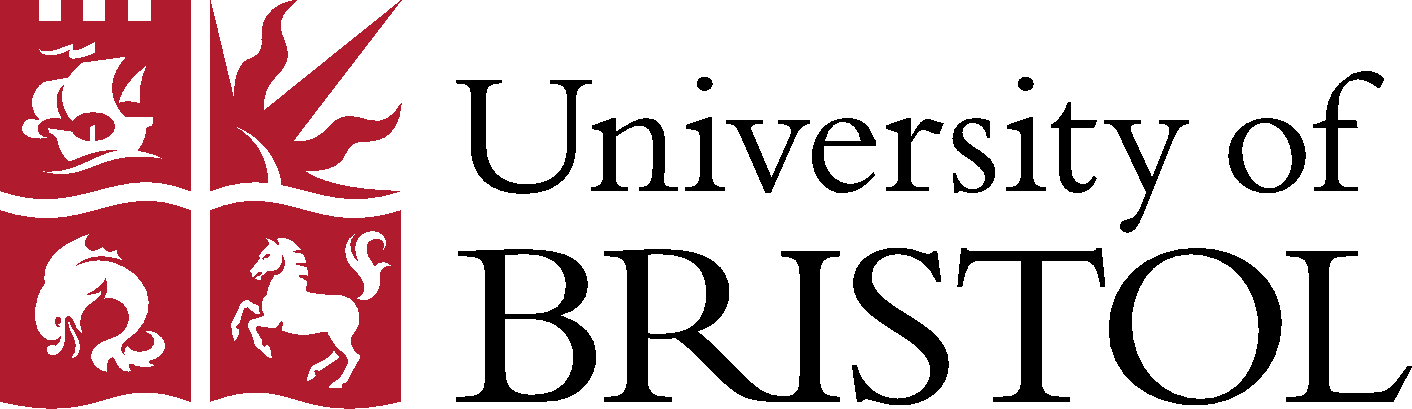 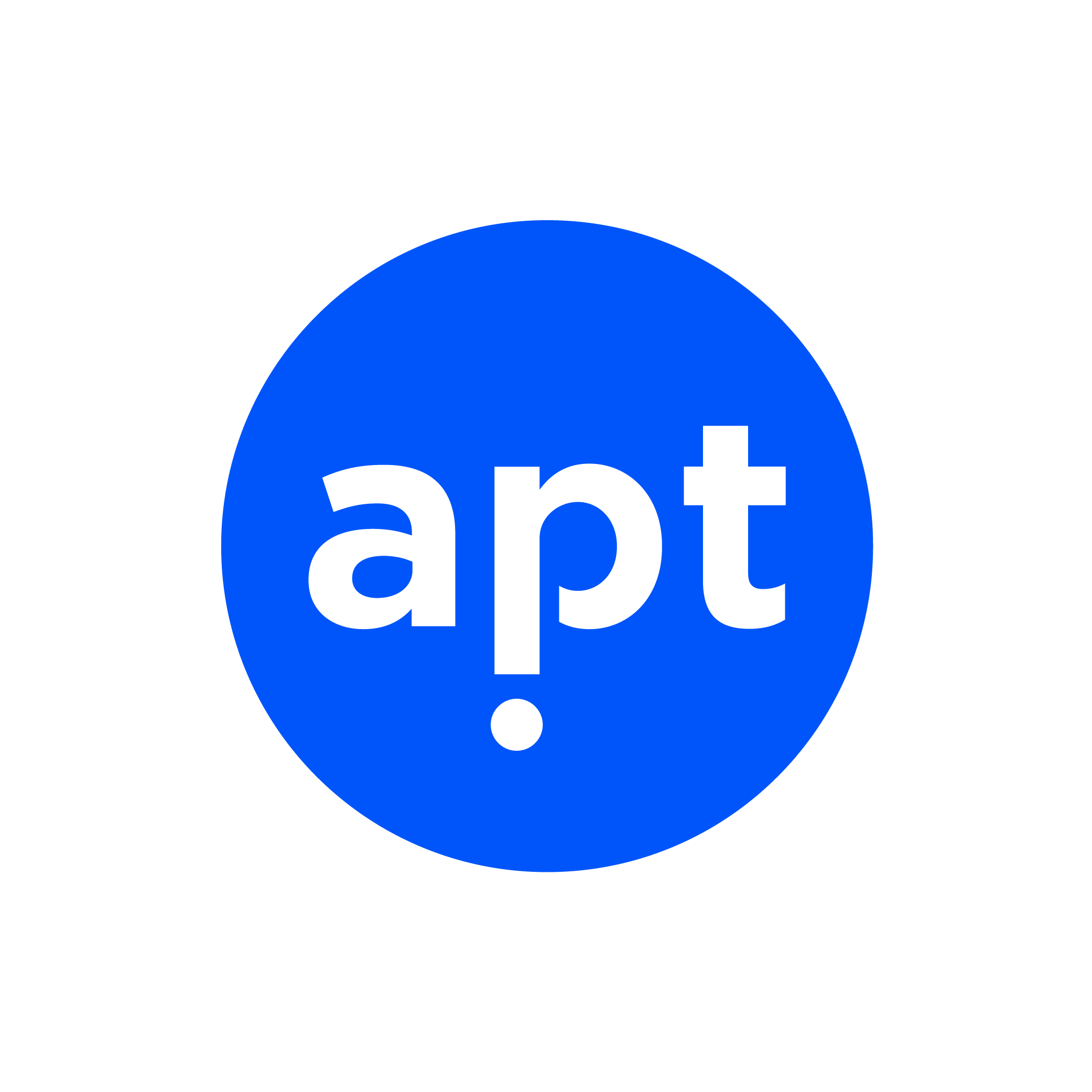 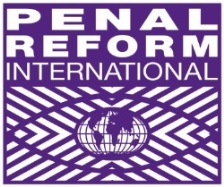 Preventing torture and ill-treatment of female detainees through gender-sensitive monitoringRegistration formPlease complete this form and return it by 10 June to PRI at:pkeeling@penalreform.orgWe will email you upon receipt of your registration form.Please note that if the course is oversubscribed, the organisers may have to limit the number of participants per country. We will therefore need to assess the number of incoming registrations towards the registration deadline, but will confirm your participation as soon as possible. Thank you for your understanding!NameCountryName of NPMFunction within NPMBackground (legal/ medical/ social/ other)AddressEmail Contact telephone